Проект государственного учреждения «Территориальный центр социального обслуживания Фрунзенского района г.Минска»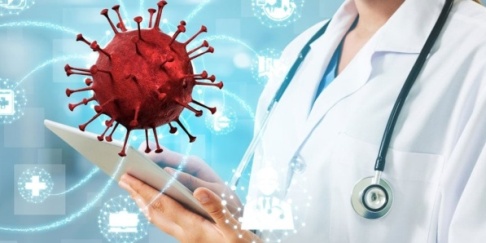 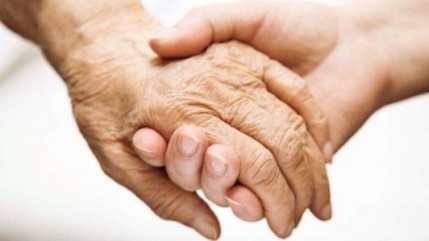 1. Наименование проекта: «Вдох жизни»2. Организация-заявитель предлагающая проект: государственное учреждение «Территориальный центр социального обслуживания населения Фрунзенского района г.Минска»3. Юридический и физический адрес, телефон: Республика Беларусь, 220015, г. Минск, ул. Харьковская, 74контактный телефон  8017 396 98 21;факс 8017 396 98 01e-mail: ktrud.tccon.frun@minsk.gov.by4. Информация об организации: ГУ «Территориальный центр социального обслуживания населения Фрунзенского района города Минска» функционирует с 12 апреля 2001 года и осуществляет на территории района организационную, практическую и координационную деятельность по оказанию социальных услуг населению.Учитывая важность осуществления социальной политики в отношении граждан, одной из основных задач Центра является оказание помощи гражданам, оказавшимся в трудной жизненной ситуации,  создание условий для их активного образа жизни, изучение особенностей и потребностей пожилого  возраста, воплощение в жизнь принципов социально-правовой защиты данной категории граждан.5. Руководитель организации: Куиш Татьяна Анатольевна – директор государственного учреждения «Территориальный центр социального обслуживания населения Фрунзенского района г.Минска»,контактный телефон 8017 396 98 216. Менеджер проекта: Антоновская Ольга Николаевна – заведующий отделением социальной поддержки государственного учреждения «Территориальный центр социального обслуживания населения Фрунзенского района г. Минска», контактный телефон 8017 396 98 04.Домосевич Дарья Игоревна –  специалист по социальной работе государственного учреждения «Территориальный центр социального обслуживания населения Фрунзенского района г.Минска»7. Требуемая сумма: общий объем финансирования (в долларах США) –  6 000 $8. Софинансирование: отсутствует9. Срок проекта: 1 год (ориентирован на долгосрочную перспективу).10. Цели проекта: Создание оптимальных условий для реабилитации и психологической адаптации пожилых граждан и инвалидов, переболевших COVID-19 (оказание материальной помощи).11. Задачи, планируемые к выполнению в рамках реализации проекта:1. создание пункта приема пожилых граждан и инвалидов, переболевших COVID-19 (наличие эпикриза с диагнозом COVID-19, с осложнениями);2. выдача материальной помощи и доставка на дом (если нет возможности доехать до ТЦСОНа);3. обеспечение продуктами питания (горячими обедами) в первую неделю выписки из больницы;4. оказание психологической помощи.12. Краткое описание мероприятий в рамках проекта:Подготовительный этап: разработка проекта по оказанию материальной помощи и обеспечению продуктами питания, лекарственных препаратов – 1 месяц;Организационный этап: закупка продуктов питания, лекарств – по мере поступления обращений в течение продолжительности срока проекта, но не более 9 месяцев;Практический этап: оповещение пожилых граждан и инвалидов, переболевших COVID-19, о возможности получения материальной помощи – 1 месяц и в течение продолжительности срока проекта, но не более 9 месяцев;Осуществление основных мероприятий – 9 месяцев;Заключительный этап: проведение мониторинга эффективности проекта, подведение итогов и обобщение опыта – 1 месяц.Целевая группа: нетрудоспособные пожилые граждане и инвалиды, переболевшие COVID-1913. Обоснование проекта:  на учете в Центре состоит более 40 000 человек (в сравнении с 2015 годом количество обслуживаемых граждан выросло почти на 12 тысяч).         Наличие общественной потребности в социальной поддержке различных категорий граждан, в особенности пожилых,  а также процесс формирования Республики Беларусь как социального государства, обусловили необходимость развития института социального обслуживания: изучение вопросов его формирования, разработку научно обоснованных рекомендаций и предложений по повышению эффективности его функционирования. Важнейшим направлением практической деятельности в социальной сфере является поиск новых форм, методов, моделей социальной защиты и социального обслуживания.        Инфекция COVID-19 была впервые зарегистрирована 31 декабря 2019 г. в г. Ухань, Китай. В Республике Беларусь запланирован широкий ряд мероприятий, направленных на работу с населением, а также на повышение уровня информированности населения о необходимости и имеющихся возможностях защиты от инфекционных заболеваний.        На базе отделения осуществляются оказание материальной помощи из средств Фонда социальной защиты населения Министерства труда и социальной защиты Республики Беларусь с трудной жизненной ситуации. В период 2020-2021 года материальную помощь на базе Центра материальную помощь получили более 3000 человек, в том числе после перенесенного заболевания ковид-19.        В 2021 в Республике Беларусь зарегистрировано более 650 000 заболевших инфекцией ковид-19.14. Деятельность после окончания проекта: оказание помощи в трудной жизненной ситуации, улучшение качества жизни пожилых граждан. Ожидаемые результаты: повышение качества жизни нетрудоспособных пожилых граждан и инвалидов, материальная и социальная поддержка данной категории граждан, снижение нагрузки на местный бюджет. 15. Бюджет проекта: 6 000 $:- материальная помощь – 150,00 белорусских рублей на человека.- продуктовый набор и/или лекарственные препараты– 100,00 белорусских рублей на человека.1Project namePostCOVID Project "Breath of Life"2Applicant State Institution "Territorial Center of Social Services for the Population of the Frunzensky District of Minsk"3Contact information: Address: 74 Kharkovskaya str., Minsk, Belarus, 220015Phone / fax + 375 17 396 98 24; hot line phone + 375 17 396 98 01e-mail: ktrud.tccon.frun@minsk.gov.by4About usFounded on the 12th of April 2001 State Institution "Territorial Center of Social Services for the Population of the Frunzensky District of Minsk" provides different kinds of social services and social support to socially vulnerable categories of the citizens who are living on the territory of the Frunzensky district. There are 10 departments which provide such kinds of services as: assistance in carrying for disabled adults and children; helping in everyday household needs; transportation to medical establishments; legal, finansial, psychological support and stationare daycare for socially vulnerable categories of people. Also the Center provides comprehensive support in sphere of custody of incapacitated and limited capable adult citizens.5Head of the organizationTatyana Kuish DirectorPhone: +375 17 39698216Manager of the project Olga AntonovskayaHead of Department of social support Phone: +375 17 396 98 04Domosevich Daria+ 375 17 396 98 027Project budget$ 6000 Total amount of financing: $60008Co-financing09Implementation period within one year (long-term project)10Project goalCreating optimal conditions for socially vulnerable categories of people who got Covid. Social, physical and psychological rehabilitation and helping with delivery of medicaments, food and major essentials.11Project objectivesTo develop social services for disabled and elderly people who got Covid by: 1. create a point for personal reception and hot-phone consultations of the above categories of citizens;2. financial help;3. free delivery service (including hot dinners) while a person get self-isolation because of COVID;4. providing psychological assistance.12Description of the project activitiesPreparatory stage: development of a project for the provision of material assistance and the provision of food, medicines - 1 month;Organizational stage: purchase of food products, medicines - as requests are received during the duration of the project, but not more than 9 months;Practical stage: notifying senior citizens and disabled people who have had COVID-19 about the possibility of receiving financial assistance - 1 month and during the duration of the project, but no more than 9 months;Implementation of the main activities - 9 months;The final stage: monitoring the effectiveness of the project, summing up the results and summarizing the experience - 1 month.Target group: disabled senior citizens and disabled people who have had COVID-1913Project rationaleJustification of the project: more than 40,000 people are registered at the Center (in comparison with 2015, the number of served citizens has grown by almost 12,000).        The presence of a public need for social support of various categories of citizens, especially the elderly, as well as the process of formation of the Republic of Belarus as a social state, necessitated the development of the institution of social services: the study of issues of its formation, the development of scientifically based recommendations and proposals to improve the efficiency of its functioning. The most important direction of practical activity in the social sphere is the search for new forms, methods, models of social protection and social services.        COVID-19 infection was first reported on December 31, 2019 in Wuhan, China. A wide range of activities is planned in the Republic of Belarus aimed at working with the population, as well as raising the level of awareness of the population about the need and available opportunities for protection against infectious diseases.        On the basis of the department, material assistance is provided from the funds of the Fund for Social Protection of the Population of the Ministry of Labor and Social Protection of the Republic of Belarus in difficult life situations. In the period 2020-2021, more than 3,000 people received material assistance on the basis of the Center, including those after suffering from covid-19.        As 2021, more than 650,000 cases of covid-19 infection were registered in the Republic of Belarus.14Post-project activitiesActivities after the end of the project: providing assistance in difficult life situations, improving the quality of life of senior citizens.Expected results: improving the quality of life of disabled elderly citizens and disabled people, material and social support for this category of citizens, reducing the burden on the local budget.15Project budget$ 6,000:- material assistance - 150.00 Belarusian rubles per person.- a grocery set and / or medicines - 100.00 Belarusian rubles per person.